واحد داخلی تضمین کیفیت پوهنتون هرات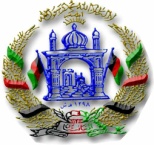 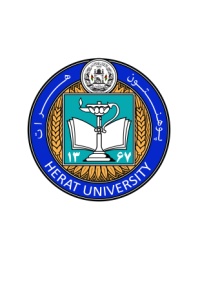 Herat University - Internal Quality Assurance Unit - IQAUگزارش ورکشاپ رهنمودی چارچوب تضمین کیفیت با شواهد و اسنادهای معیارهاتاریخ: 16/10/1397روز یکشنبه 16 جدی 1397 ورکشاپ ویژهای به هدف معرفی چارچوب تضمین کیفیت با شواهد و اسناد معیارهای اصلی و فرعی تضمین کیفیت برای رئیسها و معاونان پوهنحیها، آمران دیپارتمنتها و اعضای کمیتههای تضمین کیفیت پوهنتون و پوهنحیها برگزار گردید. در این ورکشاپ نمایندهها (معاون علمی و مسؤولان کمیتههای تضمین کیفیت) پوهنتونها و مؤسسات تحصیلات عالی خصوصی در هرات هم شرکت نموده بودند. در ابتدای ورکشاپ، پس از تلاوت آیات قرآنی، پوهندوی دوکتور عبدالله فایز، رئیس پوهنتون هرات صحبت مقدماتی درباره جایگاه تضمین کیفیت در پوهنتون هرات و تعهد رهبری پوهنتون به معیاری ساختن همۀ بخشهای پوهنتون بر اساس چارچوب تضمین کیفیت صحبت نمودند. رئیس پوهنتون هرات در ادامه اشاره نمودند که تضمین کیفیت خط قرمز این پوهنتون است و به یک مسألۀ حیثیتی برای پوهنتون تبدیل شده است و انتظار میرود همۀ مسؤولان (بویژه رئیسهای پوهنحیها و آمران دیپارتمنتها) نهایت جدیت خود را برای تهیۀ اسناد و شواهد لازم در هر بخش به خرج دهند.در ادامۀ ورکشاپ، پوهنمل علی احمد کاوه، مسؤول واحد داخلی تضمین کیفیت پوهنتون هرات، به معرفی کلی اهداف ورکشاپ و محتوای برنامه پرداخت. سپس، پوهنمل عبدالظاهر متین، نمایندۀ کمیتۀ تضمین کیفیت و عضو هیئت بازنگر بیرونی وزارت تحصیلات عالی به ارایۀ چارچوب تضمین کیفیت با شواهد و معیارهای هر بخش پرداخت و به گونۀ واضح اسناد لازم برای هر معیار را معرفی نمود. آخرین بخش این ورکشاپ رهنمودی بحث آزاد بود و به سوالهای شرکتکنندهگان پاسخ ارایه شد. این ورکشاپ که با حضور بیش از 100 تن شرکتکننده از پوهنحیهای پوهنتون هرات و پوهنتونهای خصوصی ولایت هرات شرکت نموده بودند در ساعت 12 ظهر ختم گردید. پوهنمل علی احمد کاوهمسؤول واحد داخلی تضمین کیفیت پوهنتون هرات